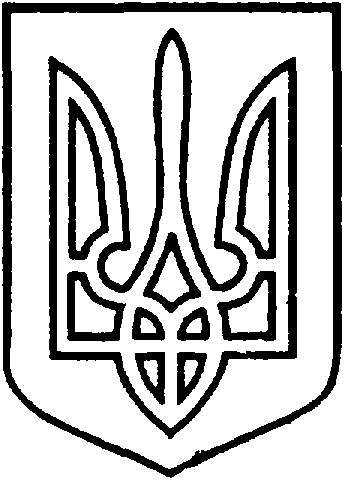 СЄВЄРОДОНЕЦЬКА МІСЬКА ВІЙСЬКОВО-ЦИВІЛЬНА АДМІНІСТРАЦІЯ  СЄВЄРОДОНЕЦЬКОГО РАЙОНУ  ЛУГАНСЬКОЇ  ОБЛАСТІРОЗПОРЯДЖЕННЯкерівника Сєвєродонецької міської  військово-цивільної адміністрації  січня 2022  року                                                                        №Про виключення об’єкту з переліку першого типу Керуючись частиною першою ст. 1, частиною дванадцятою ст. 3, пунктом 12 частини першої ст. 4, пунктом 8 частини третьої ст. 6 Закону України «Про військово-цивільні адміністрації», Законом України «Про місцеве самоврядування», Законом України «Про оренду державного та комунального майна», постановою Кабінету Міністрів України «Деякі питання оренди державного та комунального майна» від 03.06.2020 № 483, розпорядженням керівника Військово-цивільної адміністрації міста Сєвєродонецьк Луганської області від 29.10.2020 № 758 «Про затвердження переліку першого типу об’єктів нерухомого та індивідуально визначеного майна територіальної громади м. Сєвєродонецька Луганської обл., що підлягають передачі в оренду у 2020-2021 роках», розпорядженням керівника Сєвєродонецької міської військово-цивільної адміністрації від 14.01.2022        № 77 «Про затвердження переліку першого типу об’єктів нерухомого та індивідуально визначеного майна Сєвєродонецької міської територіальної громади, що підлягають передачі в оренду на аукціоні», враховуючи лист   КНП «Сєвєродонецький центр первинної медико-санітарної допомоги» Сєвєродонецької міської ради від 05.01.2022 № 4 щодо виключення об’єкту з переліку першого типу, зобовʼязую:1. Виключити з переліку першого типу об’єктів нерухомого та індивідуально визначеного майна Сєвєродонецької міської територіальної громади, що підлягають передачі в оренду на аукціоні, наступний об’єкт:             2. Вважати такою, що втратила чинність, інформація у рядку 44 розділу «Балансоутримувач - КНП «Сєвєродонецький центр первинної медико-санітарної допомоги» Сєвєродонецької міської ради у додатку до  розпорядження керівника Військово-цивільної адміністрації міста Сєвєродонецьк Луганської області від 29.10.2020 № 758 «Про затвердження переліку першого типу об’єктів нерухомого та індивідуально визначеного майна територіальної громади м. Сєвєродонецька Луганської обл., що підлягають передачі в оренду у 2020-2021 роках».3.	 Дане розпорядження підлягає оприлюдненню.4.	Контроль за виконанням цього розпорядження покласти на                    першого заступника керівника Сєвєродонецької міської військово-цивільної адміністрації Ігоря РОБОЧОГО.Керівник Сєвєродонецької міськоївійськово-цивільної адміністрації  		 	Олександр СТРЮК №з/пНаймену-вання обєктуІнв. №Адреса розташуванняХарактеристикаПлоща кв.м, (у т.ч. корис-на/заг. кор.)Цільове використанняБалансоутримувач –   КНП «Сєвєродонецький центр первинної медико-санітарної допомоги» Сєвєродонецької міської ради   Балансоутримувач –   КНП «Сєвєродонецький центр первинної медико-санітарної допомоги» Сєвєродонецької міської ради   Балансоутримувач –   КНП «Сєвєродонецький центр первинної медико-санітарної допомоги» Сєвєродонецької міської ради   Балансоутримувач –   КНП «Сєвєродонецький центр первинної медико-санітарної допомоги» Сєвєродонецької міської ради   Балансоутримувач –   КНП «Сєвєродонецький центр первинної медико-санітарної допомоги» Сєвєродонецької міської ради   Балансоутримувач –   КНП «Сєвєродонецький центр первинної медико-санітарної допомоги» Сєвєродонецької міської ради   Балансоутримувач –   КНП «Сєвєродонецький центр первинної медико-санітарної допомоги» Сєвєродонецької міської ради   1Нежитлове приміщення 10331300м.Сєвєро-донецьк, вул. Курчатова, 364 поверх амбулаторії № 1, енерго- та водозабезпечення, централізоване теплопостачання74,5Розміщення приватних закладів охорони здоров’я